Canutillo Lady Eagles 2018 Softball Schedule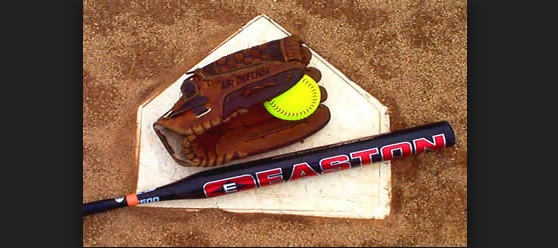 March 5 (M)	1st Day of practice for students with required paperwork submitted		 May practice during Spring BreakMarch 19 (M)	Coaches meeting @ Ysleta Admin Office – Mission Room – 6:00 p.m. (after practice)March 24(S)	Canutillo  @ East Montana		April 7	(S) 	Canutillo @ GadsdenApril 14 (S)	Alderete @ Canutillo            		Afternoon Games – 11:30  and 1:30April 21 (S)	Chaparral @ Canutillo                          Afternoon Game  11:30 and 1:30April 28 (S)	Canutillo @ Anthony May 4  (F)	Santa Teresa @ Canutillo		Afternoon Game   4:00 and 5:30May12 (S)	#1 SEED WEST 	@ #1 SEED EAST#2 SEED EAST 	@ #2 SEED WEST#3 SEED WEST 	@ #3 SEED EAST#4 SEED EAST 	@ #4 SEED WESTGAME TIMES:  WEDNESDAYS      7TH GRADE @ 4 PM     8TH GRADE @ 5:30 PM	90 MINUTE DROP DEAD	 SATURDAYS         7TH GRADE @ 9 AM     8TH GRADE @ 11:15 AM	2 HOUR DROP DEADRules: 3 outs or 9 batters, whichever comes first 90 minute finish inning 7th grade. 10 Run rule after 3 innings2 hour finish inning 8th grade.Metal cleats are not allowed